Муниципальное общеобразовательное бюджетное учреждение«Ащебутакская средняя общеобразовательная школа»Соль-Илецкого городского округа Оренбургской областиРабочая программапо алгебре и началам математического  анализадля 10-11  классовУчитель математики:Букшина Татьяна Олеговна                                                                                                                                          Первая квалификационная категория                                                                                                                                                                     Стаж работы: 32 годаСрок реализации 2018-2019  год1.Пояснительная запискаРабочая программа разработана на основе:-Закона Российской Федерации от 29.12.2012 года № 273-ФЗ «Об образовании в РФ» (с последующими изменениями и дополнениями);-Федерального компонента государственного стандарта среднего (полного) общего образования по математике (базовый уровень);-Приказа  МО от 5 март 2004 г. № 1089 об утверждении федерального компонента государственных образовательных  стандартов начального общего, основного общего и среднего (полного) общего образования (в ред. Приказов Минобрнауки РФ от 03.06.2008 № 164, от 31.08.2009 № 320, от 19.10.2009 № 427);-Приказа Минобрнауки РФ № 1015 от 30.08.2013 «Об утверждении «Порядка организации и осуществления образовательной деятельности по основным общеобразовательным программам – образовательным программам начального  общего, основного общего и среднего общего образования»;-Приказа Министерства образования и науки РФ от 31 марта 2014 г. № 253 «Об утверждении федеральных перечней учебников, рекомендованных (допущенных) к использованию в образовательном  процессе в образовательных учреждениях, реализующих образовательные программы общего образования и имеющих государственную аккредитацию»;-Приказа Минобрнауки России № 576 от 8 июня 2015 г. «О внесении изменений в федеральный перечень учебников, рекомендуемых к использованию при реализации имеющих государственную аккредитацию образовательных программ начального общего, основного общего, среднего общего образования, утверждённый приказом Министерства образования и науки Российской Федерации от 31 марта 2014 г.»;-Приказа Министерства образования Оренбургской области от 13.08.2014  № 01- 21/1063 «Об утверждении регионального базисного учебного плана и примерных учебных планов для общеобразовательных учреждений Оренбургской области» (в редакции приказа Министерства Образования Оренбургской области от 06.08.2015 г.  № 01-21/1742);-Устава муниципального общеобразовательного бюджетного учреждения «Ащебутакская средняя общеобразовательная школа» Соль-Илецкого городского округа Оренбургской области;-Образовательной программы  МОБУ «Ащебутакская СОШ»;-Положения МОБУ «Ащебутакская СОШ» «О структуре, порядке, разработке и утверждения рабочих программ учебных курсов, предметов, дисциплин (модулей) образовательного учреждения, реализующего образовательные программы общего образования»;-Учебного плана МОБУ «Ащебутакская СОШ» Соль-Илецкого городского округа  Оренбургской области на 2018-2019 учебный год. 2.Общая характеристика учебного предмета. При изучении курса математики на базовом уровне продолжаются и получают развитие содержательные линии: «Алгебра», «Функции», «Уравнения и неравенства», «Геометрия», «Элементы комбинаторики, теории вероятностей, статистики и логики», вводится линия «Начала математического анализа». В рамках указанных содержательных линий решаются следующие задачи:-систематизация сведений о числах;-изучение новых видов числовых выражений и формул;-совершенствование практических навыков и вычислительной культуры, расширение  и совершенствование алгебраического аппарата, сформированного в основной школе, и его применение к решению математических и нематематических задач;-расширение и систематизация общих сведений о функциях, пополнение класса изучаемых функций, иллюстрация широты применения функций для описания и изучения реальных зависимостей;-изучение свойств пространственных тел, формирование умения применять полученные знания для решения практических задач;-развитие представлений о вероятностно-статистических закономерностях в окружающем мире;-совершенствование интеллектуальных и речевых умений путём обогащения математического языка, развития логического мышления;-знакомство с основными идеями и методами математического анализа.Цели.Изучение математики в старшей школе на базовом уровне направлено на достижение следующих целей:-формирование представлений о математике  как универсальном языке науки, средстве моделирования явлений и процессов, об идеях и методах математики;-развитие логического мышления, пространственного воображения, алгоритмической культуры, критичности мышления на уровне, необходимом для обучения в высшей школе по соответствующей специальности, в будущей профессиональной деятельности;-овладение математическими знаниями и умениями, необходимыми в повседневной жизни, для изучения школьных естественнонаучных дисциплин на базовом уровне, для получения образования в областях, не требующих углубленной математической подготовки;-воспитание средствами математики культуры личности: отношения к математике как части общечеловеческой культуры: знакомство с историей развития математики, эволюцией математических идей, понимания значимости математики для общественного прогресса.Общеучебные умения, навыки и способы деятельностиВ ходе освоения содержания математического образования учащиеся овладевают разнообразными способами деятельности, приобретают и совершенствуют опыт:-построения и исследования математических моделей  для описания и решения прикладных задач, задач изсмежных дисциплин;-выполнения и самостоятельного составления алгоритмических предписаний и инструкций на математическом  материале;-выполнения расчётов практического характера; использования математических формул и самостоятельного составления формул  на основе обобщения частных случаев и эксперимента;-самостоятельной работы с источниками информации, обобщения и систематизации полученной информации, интегрирования ее в личный опыт;-проведения доказательных рассуждений, логического обоснования выводов, различения доказанных и недоказанных утверждений, аргументированных и эмоционально убедительных суждений;-самостоятельной и коллективной деятельности, включения своих результатов в результаты работы группы, соотнесение своего мнения с мнением других участников учебного коллектива и мнением авторитетных источников.3.Место учебного предмета в учебном плане.Согласно федеральному базисному учебному плану для образовательных учреждений Российской Федерации на изучение математики на ступени среднего общего образования на базовом уровне в 10-11 классах отводится 10ч. в неделю. Из них на алгебру по 3 часа в неделю, 210 часов.4.Содержание учебного предметаАлгебра. Основы тригонометрии. Синус, косинус, тангенс, котангенс произвольного угла. Радианная мера угла. Синус, косинус, тангенс и котангенс числа. Основные тригонометрические тождества. Формулы приведения. Синус, косинус и тангенс суммы и разности двух углов. Синус и косинус двойного угла. Формулы половинного угла. Преобразования суммы тригонометрических функций в произведение и произведения в сумму. Выражение тригонометрических функций через тангенс половинного аргумента. Преобразования тригонометрических выражений.Простейшие тригонометрические уравнения. Решения тригонометрических уравнений. Простейшие тригонометрические неравенства.Арксинус, арккосинус, арктангенс, арккотангенс числа.Функции. Область определения и множество значений. График функции. Построение графиков функций, заданных различными способами. Свойства функций: монотонность, чётность и нечётность, периодичность, ограниченность. Промежутки возрастания и убывания, наибольшее и наименьшее значения, точки экстремума (локального максимума и минимума). Выпуклость функции. Графическая интерпретация. Примеры функциональных зависимостей в реальных процессах и явлениях. Взаимно обратные функции. Область определения и область значений обратной функции. График обратной функции. Степенная функция с натуральным показателем, её свойства и график. Вертикальные и горизонтальные асимптоты графиков. Графики дробно-линейных функций. Тригонометрические функции, их свойства и графики, периодичность, основной период. Преобразования графиков: параллельный перенос, симметрия относительно осей координат и симметрия относительно начала координат, симметрия относительно прямой у=х, растяжение и сжатие вдоль осей координат.Начала математического анализа.1.Понятие о пределе последовательности и производной функций. Существование предела монотонной ограниченной последовательности. Длина окружности и площадь круга как пределы последовательностей. Бесконечно убывающая геометрическая прогрессия и её сумма. Понятие о непрерывности функции. Понятие о производной функции, физический и геометрический смысл производной. Уравнение касательной к графику функции. Производные суммы, разности, произведения и частного. Производные основных элементарных функций. Применение производной к исследованию функций и построению графиков. Примеры использования производной для нахождения наилучшего  решения в прикладных задачах. Нахождение скорости для процесса, заданного формулой или графиком. Примеры применения интеграла в физике и геометрии. Вторая производная и её физический смысл.2.Степени и корни. Степенные функции.  Понятие корня n-ой степени из действительного числа. Свойства корней четной и нечетной степеней. Свойства корня n-ой степени. Преобразование выражений, содержащих радикалы. Обобщение понятия о показателе степени. Степенные функции, их свойства и графики.3.Показательная и логарифмическая функции.  Функции. Область определения и множество значений. График функции. Построение графиков функций, заданных различными способами. Свойства функций: монотонность, четность и нечетность, периодичность, ограниченность. Промежутки возрастания и убывания, наибольшее и наименьшее значения, точки экстремума. Графическая интерпретация. Примеры функциональных зависимостей в реальных процессах и явлениях. Обратная функция. Область определения и область значений обратной функции. График обратной функции. Вертикальные и горизонтальные асимптоты графиков. Показательная функция, её свойства и график. Показательные уравнения. Показательные неравенства. Понятие логарифма. Логарифмическая функция, её свойства и график. Свойства логарифма. Основное логарифмическое тождество. Логарифм произведения, частного, степени; переход к новому основанию. Десятичный и натуральный логарифмы, число е. Преобразования простейших выражений, включающих арифметические операции, а также операцию возведения в степень и операцию логарифмирования. Логарифмические уравнения. Логарифмические неравенства. Дифференцирование показательной и логарифмической функций.4.Первообразная и интеграл.  Первообразная и неопределенный интеграл. Понятие об определенном интеграле как площади криволинейной трапеции. Формула Ньютона-Лейбница. Вычисление площадей плоских фигур с помощью определенного интеграла.5.Элементы комбинаторики, статистики и теории вероятностей.  Табличное и графическое представление данных. Числовые характеристики рядов данных.  Поочередный и одновременный выбор нескольких элементов из конечного множества. Формулы числа перестановок, сочетаний, размещений. Решение комбинаторных задач. Формула бинома Ньютона. Свойства биномиальных коэффициентов. Треугольник Паскаля. Элементарные и сложные события. Рассмотрение случаев и вероятность суммы несовместных событий, вероятность противоположного события. Понятие о независимости событий. Вероятность и статистическая частота наступления события. Решение практических задач с применением вероятностных методов.6.Уравнения и неравенства. Системы уравнений и неравенств.  Основные приемы решения систем уравнений: подстановка, алгебраическое сложение, введение новых переменных. Равносильность уравнений, неравенств, систем. Решение простейших систем уравнений с двумя неизвестными. Решение систем неравенств с одной переменной. Использование свойств и графиков функций при решении уравнений и неравенств. Метод интервалов. Изображение на координатной плоскости множества решений уравнений и неравенств  с  двумя переменными и их систем. Применение математических методов для решения содержательных задач из различных областей науки и практики. Интерпретация результата, учет реальных ограниченийТематическое  планирование с определением основных видов учебной деятельностиКалендарно-тематическое планированиеКалендарно-тематическое планирование.6.Описание учебно-методического и материально-технического обеспечения образовательного процесса1.Алгебра и начала математического анализа. 10 класс. Часть 1.: учебник/А.Г.Мордкович, П.В.Семёнов – 2-е изд. – М.:Мнемозина, 2010-2015 г.2. Алгебра и начала математического анализа. 10 класс. Часть 2.: задачник/А.Г.Мордкович, П.В.Семёнов – 2-е изд. – М.:Мнемозина, 2010-2015 г.3. Алгебра и начала математического анализа. Самостоятельные работы. 10 класс /Л.А.Александрова под редакцией А.Г.Мордковича. – М.:Мнемозина, 2009.4.А.П.Ершова, В.В.Голобородько. Самостоятельные  и контрольные работы по алгебре и началам анализа для 10-11 кл. (разноуровневые дидактические материалы)/М.:Илекса,2003.5.Федеральный компонент государственного стандарта среднего (полного) общего образования по математике// «Вестник образования» - 2004 - №14 – с.107-119.6.Алгебра и начала математического анализа. 11 класс. Часть 1.: учебник/А.Г.Мордкович, П.В.Семёнов – 2-е изд. – М.:Мнемозина, 2010-2015 г.7. Алгебра и начала математического анализа. 11класс. Часть 2.: задачник/А.Г.Мордкович, П.В.Семёнов – 2-е изд. – М.:Мнемозина, 2010-2015 г.8. Алгебра и начала математического анализа. Самостоятельные работы. 11 класс /Л.А.Александрова под редакцией А.Г.Мордковича. – М.:Мнемозина, 2009.9.А.П.Ершова, В.В.Голобородько. Самостоятельные  и контрольные работы по алгебре и началам анализа для 10-11 кл. (разноуровневые дидактические материалы)/М.:Илекса,2003Перечень оборудования и приборов:КомпьютерПринтер Интерактивная доскаПроектор Веб-камераИнтернет-ресурсы:1.www.edu.ru(сайт МОиН РФ)2.www.school.edu.ru (Российский общеобразовательный портал)3.www.pedsovet.org (Всероссийский Интернет-педсовет)4.www.fipi.ru (сайт Федерального института педагогических измерений)5.www.math.ru (Интернет-поддержка учителей математики)6.www.mccme.ru (сайт Московского центра непрерывного математического образования)7.www.it-n.ru (сеть творческих учителей)8.www.som.fsio.ru (сетевое объединение методистов)9.http://mat.1september.ru (сайт газеты «Математика»)10. http://festival.1september.ru(фестиваль педагогических идей «Открытый урок» («Первое сентября»))11.www.eidos.ru/gournal/content.htm (Интернет – журнал «Эйдос»)12.www.exponenta.ru (образовательный математический сайт)13.kvant.mccme.ru (электронная версия журнала «Квант»)14.www.math.ru/lib (электронная математическая библиотека)15.http:/school.collection.informatika.ru (единая коллекция цифровых образовательных ресурсов)16.www/kokch.kts.ru(оn-line тестирование 5-11 классы)17. http://teacher.fio.ru (педагогическая мастерская, уроки в Интернете и другое)18.www.uis.ssu.samara.ru (путеводитель «В мире науки» для школьников)19. http://mega.km.ru (Мегаэнциклопедия Кирилла и Мефодия)20. http:// www.rubricon.ru, http:// www.encyclopedia.ru (сайты «Энциклопедий»)7.Планируемые результаты изучения учебного материала предметаВ результате изучения математики на базовом уровне ученик научитсязнать/понимать:-существо понятия математического доказательства; примеры доказательств;-существо понятия алгоритма; примеры алгоритмов;-как используются математические формулы, уравнения и неравенства; примеры их применения для решения математических и практических задач;-как математически определённые функции могут описывать реальные зависимости; приводить примеры такого описания;-как потребности практики привели математическую науку к необходимости расширения понятия числа;-вероятностный характер многих закономерностей окружающего мира; примеры статистических закономерностей и выводов;-каким образом геометрия возникла из практических задач землемерия; примеры геометрических объектов и утверждений о них, важных для практики;-смысл идеализации, позволяющей решать задачи реальной действительности математическими методами, примеры ошибок, возникающих при идеализации;Арифметика уметь-выполнять устно арифметические действия: сложение и вычитание двузначных чисел и десятичных дробей с двумя знаками, умножение однозначных чисел, арифметические операции с обыкновенными дробями с однозначным знаменателем и числителем;-переходить от одной формы записи чисел к другой, представлять десятичную дробь в виде обыкновенной и в простейших случаях обыкновенную в виде десятичной, проценты – в виде дроби и дробь – в виде процентов; записывать большие и малые числа с использованием целых степеней десятки;-выполнять арифметические действия с рациональными числами, сравнивать рациональные и действительные числа; находить в несложных случаях значения степеней с целыми показателями и корней; находить значения числовых выражений;-округлять целые числа и десятичные дроби, находить приближения чисел с недостатком и избытком, выполнять оценку числовых выражений;-пользоваться основными единицами длины, массы, времени, скорости, площади, объёма; выражать более крупные единицы через более мелкие и наоборот;-решать текстовые задачи, включая задачи, связанные с отношением и с пропорциональностью величин, дробями и процентами;использовать приобретённые знания и умения в практической деятельности и повседневной жизни для:-решения несложных практических расчётных задач, в том числе с использованием при необходимости справочных материалов, калькулятора, компьютера;-устной прикидки и оценки результата вычислений; проверки результата вычисления с использованием различных приёмов;-интерпретации  результатов решения задач с учётом ограничений, связанных с реальными свойствами рассматриваемых процессов и явлений;Алгебра уметь-составлять буквенные выражения и формулы по условиям задач; осуществлять в выражениях и формулах числовые подстановки и выполнять соответствующие вычисления, осуществлять подстановку одного выражения в другое; выражать из формул одну переменную через остальные;-выполнять основные действия со степенями с целыми показателями, с многочленами и с алгебраическими дробями; выполнять разложение многочленов на множители; выполнять тождественные преобразования рациональных выражений;-применять свойства арифметических квадратных корней для вычисления значений и преобразований числовых выражений, содержащих квадратные корни;-решать линейные, квадратные уравнения и рациональные уравнения, сводящиеся к ним, системы двух линейных уравнений и несложные нелинейные системы;-решать линейные и квадратные неравенства с одной переменной и их системы;-решать текстовые задачи алгебраическим методом, интерпретировать полученный результат, проводить отбор решений, исходя из формулировки задачи;-изображать числа точками на координатной прямой;-определять координаты точки плоскости, строить точки с заданными координатами; изображать множество решений линейного неравенства;-распознавать арифметические и геометрические прогрессии; решать задачи с применением формулы общего члена и суммы нескольких первых членов;-находить значения функции, заданной формулой, таблицей, графиком, по её аргументу; находить значение аргумента по значению функции, заданной графиком или таблицей;-определять свойства функции по её графику; применять графические представления при решении уравнений, систем, неравенств;-описывать свойства изученных функций, строить их графики;использовать приобретённые знания и умения в практической деятельности и повседневной жизни для:-выполнения расчётов по формулам, составления формул, выражающих зависимости между реальными величинами; нахождения нужной формулы в справочных материалах;-моделирования практических ситуаций и исследования построенных, моделей с использованием аппарата алгебры;-описания зависимостей между физическими величинами соответствующими формулами при исследовании несложных практических ситуаций;-интерпретации графиков реальных зависимостей между величинами;Элементы логики, комбинаторики, статистики и теории вероятностейуметь-проводить несложные доказательства, получать простейшие следствия из известных или ранее полученных утверждений, оценивать логическую правильность рассуждений, использовать примеры для иллюстрации и контрпримеры для опровержения утверждений;-извлекать информацию, представленную в таблицах, на диаграммах, графиках; составлять таблицы, строить диаграммы и графики;-решать комбинаторные задачи путём систематического перебора возможных  вариантов, а также с использованием правила умножения;-вычислять средние значения результатов измерений;-находить частоту события, используя собственные наблюдения и готовые статистические данные;-находить вероятности случайных событий в простейших случаях;использовать приобретённые знания и умения в практической деятельности и повседневной жизни для:-выстраивания аргументации при доказательстве (в форме монолога и диалога);-распознавания логически некорректных рассуждений;-записи математических утверждений, доказательств;-анализа реальных числовых данных, представленных в виде диаграмм, графиков, таблиц;-решения практических задач в повседневной и профессиональной деятельности с использованием действий с числами, процентов, длин, площадей, объёмов, времени, скорости;-решения учебных и практических задач, требующих систематического перебора вариантов;-сравнения шансов наступления случайных событий, оценки вероятности случайного события в практических ситуациях, сопоставления модели с реальной ситуацией;-понимания статистических утверждений.№ТемаКоличество часов1Числовые функции152Тригонометрические функции	203Тригонометрические уравнения94Преобразование тригонометрических выражений155Производная 316Обобщающее повторение157Всего 105Содержание материалаКол-во часов1Степени и корни. Степенные функции.192Показательная и логарифмическая функции. 293Первообразная и интеграл. 84Элементы комбинаторики и теории вероятностей155Уравнения и неравенства. Системы уравнений и неравенств. 176Задачи с параметрами. 37Итоговое повторение.118Всего 102№ п/пТема урокаЦель урокаВид урокаВид урокаВид урокаОборудован.Дата 1Определение числовой функции. Способы её задания.Повторить общие сведения о функцияхИзучение нового материалаИзучение нового материалаИзучение нового материала2Определение числовой функции. Способы ее задания.Повторить общие сведения о функцияхЗакрепление знанийЗакрепление знанийЗакрепление знаний3Определение числовой функции. Способы ее задания.Повторить общие сведения о функцияхЗакрепление знанийЗакрепление знанийЗакрепление знаний4Свойства функций.Вспомнить и сформулировать все свойства функции, изученные ранееИзучение нового материалаИзучение нового материалаИзучение нового материала5Свойства функций.Вспомнить и сформулировать все свойства функции, изученные ранееЗакрепление знанийЗакрепление знанийЗакрепление знаний6Свойства функций.Вспомнить и сформулировать все свойства функции, изученные ранееЗакрепление знанийЗакрепление знанийЗакрепление знаний7Обратная функцияВвести понятие обратной функции, преобразование функции в обратнуюИзучение нового материалаИзучение нового материалаИзучение нового материала8Обратная функцияЗакрепить  понятие обратной функции, преобразование функции в обратнуюЗакрепление знанийЗакрепление знанийЗакрепление знаний9Обратная функцияЗакрепить  понятие обратной функции, преобразование функции в обратнуюЗакрепление знанийЗакрепление знанийЗакрепление знаний10Числовая окружностьВвести понятие  числовой окружности; сформулировать умения записывать множество чисел, соответствующих на числовой окружности Изучение нового материалаИзучение нового материалаИзучение нового материала11Числовая окружностьЗакрепить умение находить на числовой окружности точку, соответствующую данному Закрепление знанийЗакрепление знанийЗакрепление знаний12Числовая окружность на координатной плоскостиРассмотреть числовую окружность на координатной  плоскости; составить  таблицу значений.Изучение нового материалаИзучение нового материалаИзучение нового материала13Числовая окружность на координатной плоскостиЗакрепить умение нахождения на числовой окружности точки с конкретным значением абсциссы и ординаты, а также  умением определять каким числам они соответствуютЗакрепление знанийЗакрепление знанийЗакрепление знаний14Числовая окружность на координатной плоскостиЗакрепить изученный материал в ходе решения заданийЗакрепление знанийЗакрепление знанийЗакрепление знаний15Контрольная работа №1 по теме «Числовые функции. Числовая окружность»Проверить уровень  знаний по теме                    « Числовые функции. Числовая окружность»Контроль знанийКонтроль знанийКонтроль знаний16Синус и косинус. Тангенс  и котангенс.Ввести понятие синуса и косинуса; рассмотреть их свойства, составить  таблицу их значенийИзучение нового материалаИзучение нового материалаИзучение нового материала17Синус и косинус. Тангенс  и котангенс.Закрепить понятие синуса и косинуса; рассмотреть  решение уравнений вида  =а иcost = a; ввести формулы  sin( -t) = - sint и cos(-t) = cost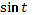 Изучение нового материалаИзучение нового материалаИзучение нового материала18Синус и косинус. Тангенс  и котангенс.Ввести понятие  тангенса и котангенса; рассмотреть их свойства, составить  таблицу их значений; закрепить умение использовать свойства тригонометрических функцийИзучение нового материалаИзучение нового материалаИзучение нового материала19Тригонометрические функции  числового  аргументаВвести понятие тригонометрической  функции числового аргумента ; вывести основные  формулы одного аргумента тригонометрических  функций; формировать умение упрощать выражения с применением основных формул одного аргумента тригонометрических  функцийИзучение нового материалаИзучение нового материалаИзучение нового материала20Тригонометрические функции  числового  аргументаФормировать умение упрощать выражения с применением основных формул одного аргумента тригонометрических  функцийИзучение нового материалаИзучение нового материалаИзучение нового материала21Тригонометрические функции   углового  аргументаВвести понятие тригонометрической  функции  углового аргумента; ввести понятие радианной меры угла; формировать умение  переводить радианную меру угла в  градусную и наоборот.Изучение нового материалаИзучение нового материалаИзучение нового материала22Тригонометрические функции   углового  аргументаПовторить изученные ранее единицы измерения угловых величин; закрепить изученный материалЗакрепление знанийЗакрепление знанийЗакрепление знаний23Формулы  приведенияПознакомить с формулами приведения; развивать математическое мышление; воспитывать познавательную активностьИзучение нового материалаИзучение нового материалаИзучение нового материала24Формулы  приведенияЗакрепить   применение  формул  приведения; развивать математическое мышление; воспитывать познавательную активностьЗакрепление знанийЗакрепление знанийЗакрепление знаний25Контрольная работа №2 по теме   « Тригонометрические функции»Проверить уровень  знаний по теме «Тригонометрические  функции»Контроль знанийКонтроль знанийКонтроль знаний26Функция   у = sin x,  её свойства и график.Изучить функцию у = sin x; научить строить график  функции  у = sin x; сформулировать свойства функции у = sin xИзучение нового материалаИзучение нового материалаИзучение нового материала27Функция   у = sin x,  её свойства и график.Сформировать умения:  зная график функции  у =  , строить графики функций у = sin( x   +а), у = sin( x   -а), у =   + b, у =   - b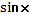 Закрепление знанийЗакрепление знанийЗакрепление знаний28Функция   у = ,  её свойства и график.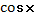 Изучить функцию у =сos x; научить строить график  функции  у = cos xИзучение нового  материалаИзучение нового  материалаИзучение нового  материала29Функция   у = ,  её свойства и график.Сформировать умения:  зная график функции  у =  , строить графики функций у =  cos(x +а), у =  cos(x -а), у =   + b, у =   - b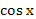 Закрепление знанийЗакрепление знанийЗакрепление знаний30Периодичность функций у =, у= Ввести понятие периодической функции, периода функцииИзучение нового материалаИзучение нового материалаИзучение нового материала31Преобразование графиков тригонометрических функцийПознакомить с преобразованием, позволяющим строить график функции  у = mf(x), зная график функции у = f(x); работать над отработкой навыков  в построении графиков.Изучение нового материалаИзучение нового материалаИзучение нового материала32Преобразование графиков тригонометрических функцийЗакрепить  навыки  в преобразовании построения графиков.Закрепление знанийЗакрепление знанийЗакрепление знаний33Функция   у = tgx,у = ctgx,  их свойства и графики.Ознакомить со свойствами функции у = tgx,у = ctgx; вырабатывать  навыки схематически изображать графики этих функций; находить область определения и область значений; промежутки возрастания и убывания, знакопостоянства, нули функции; вырабатывать умения графически решать уравнения, вычислять значения функций, выполнять преобразования графиковИзучение нового материалаИзучение нового материалаИзучение нового материала34Функция   у = tgx,у = ctgx,  их свойства и графики.Вырабатывать  навыки схематически изображать графики этих функций: находить область определения и область значений; промежутки возрастания и убывания, знакопостоянства, нули функции; вырабатывать умения графически решать уравнения, вычислять значения функцийЗакрепление знанийЗакрепление знанийЗакрепление знаний35Контрольная работа №3 по теме   « Свойства тригонометрических функций»Проверить  уровень знаний по теме «Тригонометрические  функции»Контроль знанийКонтроль знанийКонтроль знаний36Арккосинус и решение уравнений cost=аДать определение  арккосинуса; вывести общую формулу решений уравнения cost=а, сформировать навык решения уравнения cost=аИзучение нового материалаИзучение нового материалаИзучение нового материала37Арккосинус и решение уравнений cost=аЗакрепить определение  арккосинуса;  формулу решений уравнения cost=а, сформировать навык решения уравнения cost=аЗакрепление знанийЗакрепление знанийЗакрепление знаний38Арксинус и решение уравнений sint=aДать определение  арксинуса; вывести общую формулу решений уравнения sint=а, сформировать навык решения уравненийИзучение нового материалаИзучение нового материалаИзучение нового материала39Арксинус и решение уравнений sint=aОтрабатывать навык решения уравнений  sint=a, cost= а, навык решения тригонометрических  неравенствЗакрепление знанийЗакрепление знанийЗакрепление знаний40Арктангенс и решение уравнения tgx=a . Арккотангенс и решение уравнения сtgx=aДать определение  арктангенса и арккотангенса; вывести общую формулу решений уравнения tgx=a , сtgx=aИзучение нового материалаИзучение нового материалаИзучение нового материала41Тригонометрические уравнения.Повторить таблицу значений  тригонометрических функций, формулы приведения; дать представление о решении тригонометрических уравненийИзучение нового материалаИзучение нового материалаИзучение нового материала42Тригонометрические уравнения.Рассмотреть методы решения тригонометрических уравненийЗакрепление знанийЗакрепление знанийЗакрепление знаний43Тригонометрические уравнения.Закрепить  методы решения тригонометрических уравненийЗакрепление знанийЗакрепление знанийЗакрепление знаний44Контрольная работа №4 «Тригонометрические  уравнения»Определить уровень знаний по теме «Тригонометрические уравнения»Контроль знанийКонтроль знанийКонтроль знаний45Синус и косинус суммы  и разности  аргументов.Повторить определения синуса, косинуса, тангенса угла; ввести понятия « синус суммы» и « косинус  суммы» и познакомить с формулами для их вычисления, вырабатывать умения и навыки выполнять несложные преобразованияИзучение нового материалаИзучение нового материалаИзучение нового материала46Синус и косинус суммы  и разности  аргументов.Вывести формулы синуса и косинуса разности аргументов, вырабатывать  умение и навыки применения этих формул, выполняя тригонометрические преобразованияЗакрепление знанийЗакрепление знанийЗакрепление знаний47Синус и косинус суммы  и разности  аргументов.Закрепить применения формул для  вычисления, вырабатывать умения и навыки выполнять несложные преобразованияЗакрепление знанийЗакрепление знанийЗакрепление знаний48Синус и косинус суммы  и разности  аргументов.Отработать   умения  и навыки применения  данных формул.Закрепление знанийЗакрепление знанийЗакрепление знаний49Тангенс  суммы и разности аргументов.Вывести формулы тангенса суммы и  разности аргументов; рассмотреть задания на применение этих  формулИзучение нового материалаИзучение нового материалаИзучение нового материала50Тангенс  суммы и разности аргументов.Закрепить навыки решения заданий на применение формул тангенса суммы и разности аргументовЗакрепление знанийЗакрепление знанийЗакрепление знаний51Формулы двойного аргумента.Вывести формулы тригонометрии, позволяющие выразить sin2х,cos 2х, tg 2x через  sinх, cosх, tgx; показать их применение; развивать умение использовать эти формулы в тригонометрических преобразованияхИзучение нового материалаИзучение нового материалаИзучение нового материала52Формулы двойного аргумента.Закрепить применение формул  двойного аргументаЗакрепление знанийЗакрепление знанийЗакрепление знаний53Формулы двойного аргумента.Закрепить применение формул  двойного аргумента;  рассмотреть задания на применение этих формулЗакрепление знанийЗакрепление знанийЗакрепление знаний54Преобразование сумм тригонометрических функций в  произведения.Вывести формулы преобразования сумм тригонометрических функций в произведение; рассмотреть  задания на применение этих формулИзучение нового материалаИзучение нового материалаИзучение нового материала55Преобразование сумм тригонометрических функций в  произведения.Закрепить навыки решения заданий на применение формул преобразования сумм тригонометрических функций в произведенияЗакрепление знанийЗакрепление знанийЗакрепление знаний56Преобразование сумм тригонометрических функций в  произведения.Закрепить навыки решения заданий на применение формул преобразования сумм тригонометрических функций в произведенияЗакрепление знанийЗакрепление знанийЗакрепление знаний57Контрольная работа №5 по теме   « Преобразование тригонометрических  выражений»Проверить знания и умение учащихся по теме «Преобразование тригонометрических выражений»Контроль знанийКонтроль знанийКонтроль знаний58Преобразование произведений  тригонометрических функций в суммы.Вывести формулы преобразование произведений тригонометрических функций в сумму; рассмотреть  задания на применение этих формулИзучение нового материалаИзучение нового материалаИзучение нового материала59Преобразование произведений  тригонометрических функций в суммы.Закрепить навыки решения заданий на применение формул преобразования сумм тригонометрических функций в произведенияЗакрепление знанийЗакрепление знанийЗакрепление знаний60Числовые последовательности и их свойства.Ввести понятие числовой последовательности; рассмотреть способы её задания; свойства числовых последовательности; решить задания на применение  этих свойствИзучение нового материалаИзучение нового материалаИзучение нового материала61Числовые последовательности и их свойства.Ввести понятие предела последовательности; рассмотреть свойства сходящихся   последовательностей; выработать навыки вычисления  пределов последовательностейИзучение нового материалаИзучение нового материалаИзучение нового материала62Сумма бесконечной геометрической  прогрессииВывести  формулу бесконечной геометрической прогрессии.Изучение нового материалаИзучение нового материалаИзучение нового материала63Сумма бесконечной геометрической  прогрессииВыработать практические навыки применения этой формулы при решении заданийЗакрепление знанийЗакрепление знанийЗакрепление знаний64Предел функцииВвести понятия предела  функции на бесконечности.Изучение нового материалаИзучение нового материалаИзучение нового материала65Предел функцииОтработать навыки  по   вычислению  пределов функцииЗакрепление знанийЗакрепление знанийЗакрепление знаний66Предел функцииЗакрепить  умения и навыки вычисления  пределов в точкеЗакрепление знанийЗакрепление знанийЗакрепление знаний67Определение производной, её геометрический и физический смыслДать определение производной; рассмотреть её геометрический и физический смысл.Изучение нового материалаИзучение нового материалаИзучение нового материала68Алгоритм отыскания производнойЗакрепить определение производной; рассмотреть алгоритм отыскания производной функцииИзучение нового материалаИзучение нового материалаИзучение нового материала69Алгоритм отыскания производнойЗакрепить определение производной; закрепить и отработать  алгоритм работы по  отысканию производной функцииЗакрепление знанийЗакрепление знанийЗакрепление знаний70Вычисление производных. Формулы дифференцирования.Ввести формулы дифференцирования; решать задачи на применение  правил дифференцирования и вычисления производнойЗакрепление знанийЗакрепление знанийЗакрепление знаний71Вычисление производных. Формулы дифференцирования.Выработать практические навыки применения формул вычисления производнойЗакрепление знанийЗакрепление знанийЗакрепление знаний72Вычисление производных. Выработать практические навыки применения формул вычисления производнойЗакрепление знанийЗакрепление знанийЗакрепление знаний73Контрольная работа № 6 «Числовые последовательности. Предел числовой последовательности»Проверить уровень знаний по данной темеКонтроль знанийКонтроль знанийКонтроль знаний74Уравнение касательной к графику функцииОтрабатывать алгоритм составления уравнения касательной; показать применение производной к приближённым вычислениямИзучение нового материалаИзучение нового материалаИзучение нового материала75Уравнение касательной к графику функцииОтрабатывать алгоритм составления уравнения касательной; показать применение производной к приближённым вычислениямЗакрепление знанийЗакрепление знанийЗакрепление знаний76Применение производной для исследования функцийПознакомить со способом нахождения промежутков монотонности функции с помощью производнойИзучение нового материалаИзучение нового материалаИзучение нового материала77Применение производной для исследования функцийЗакрепить  способы нахождения промежутков монотонности функции с помощью производнойЗакрепление знанийЗакрепление знанийЗакрепление знаний78Применение производной для исследования функцийЗакрепить  способы нахождения промежутков монотонности функции с помощью производнойЗакрепление знанийЗакрепление знанийЗакрепление знаний79Построение графиков функцийОтработать навыки применения схемы исследования функций с помощью производной и построения графиков; ввести понятие вертикальной  и горизонтальной асимптот.Изучение нового материалаИзучение нового материалаИзучение нового материала80Построение графиков функцийЗакрепить навыки исследования функции с помощью производнойЗакрепление знанийЗакрепление знанийЗакрепление знаний81Построение графиков функцийЗакрепить навыки исследования функции с помощью производной; провести проверочную работуЗакрепление знанийЗакрепление знанийЗакрепление знаний82Контрольная работа № 7 «Применение производной для исследований функций»Проверить уровень знаний по данной темеКонтроль знанийКонтроль знанийКонтроль знаний83Отыскание наибольшего и наименьшего значений непрерывной функции на промежуткеПоказать основные приёмы нахождения наибольшего и наименьшего значений функции в промежуткеИзучение нового материалаИзучение нового материалаИзучение нового материала84Отыскание наибольшего и наименьшего значений непрерывной функции на промежуткеЗакрепить основные приёмы нахождения наибольшего и наименьшего значений функции в промежуткеЗакрепление знанийЗакрепление знанийЗакрепление знаний85Отыскание наибольшего и наименьшего значений непрерывной функции на промежуткеЗакрепить основные приёмы нахождения наибольшего и наименьшего значений функции в промежуткеЗакрепление знанийЗакрепление знанийЗакрепление знаний86Задачи на отыскание наибольших и наименьших значений величинПоказать три этапа математического моделирования задач на оптимизацию; вырабатывать практические навыкиИзучение нового материалаИзучение нового материалаИзучение нового материала87Задачи на отыскание наибольших и наименьших значений величинОтработать  три этапа математического моделирования  при решении задач; вырабатывать практические навыкиЗакрепление знанийЗакрепление знанийЗакрепление знаний88Задачи на отыскание наибольших и наименьших значений величинОтработать  три этапа математического моделирования  при решении задач; вырабатывать практические навыкиЗакрепление знанийЗакрепление знанийЗакрепление знаний89Контрольная работа № 8                        « Наибольшее и наименьшее  значения функции»Проверить степень усвоения изученного материалаКонтроль знанийКонтроль знанийКонтроль знаний90Контрольная работа № 8                        « Наибольшее и наименьшее  значения функции»Проверить степень усвоения изученного материалаКонтроль знанийКонтроль знанийКонтроль знаний91Повторение. Тригонометрические функцииПовторить и закрепить умения и навыки  решения  заданий по данной темеЗакрепление знанийЗакрепление знанийЗакрепление знаний92Повторение. Тригонометрические  уравнения.Повторить и закрепить умения и навыки  решения  заданий по данной темеЗакрепление знанийЗакрепление знанийЗакрепление знаний93Повторение.  Преобразование тригонометрических выраженийПовторить и закрепить умения и навыки  решения  заданий по данной темеЗакрепление знанийЗакрепление знанийЗакрепление знаний94Итоговая контрольная работа  Проверить степень усвоения изученного материалаКонтроль знанийКонтроль знанийКонтроль знаний95Итоговая контрольная работа  Проверить степень усвоения изученного материалаКонтроль знанийКонтроль знанийКонтроль знаний96Повторение.  Преобразование тригонометрических выраженийПовторить и закрепить умения и навыки  решения  заданий по данной темеЗакрепление знанийЗакрепление знанийЗакрепление знаний97Повторение. ПроизводнаяПовторить и закрепить умения и навыки  решения  заданий по данной темеЗакрепление знанийЗакрепление знанийЗакрепление знаний98Повторение. ПроизводнаяПовторить и закрепить умения и навыки  решения  заданий по данной темеЗакрепление знанийЗакрепление знанийЗакрепление знаний99Обобщающий урокОбобщить и систематизировать ЗУН по пройденному материалуЗакрепление знанийЗакрепление знанийЗакрепление знаний100Обобщающий урокОбобщить и систематизировать ЗУН по пройденному материалуЗакрепление знанийЗакрепление знанийЗакрепление знаний101Обобщающий урокОбобщить и систематизировать ЗУН по пройденному материалуЗакрепление знанийЗакрепление знанийЗакрепление знаний102Итоговый урокПроанализировать итоги прошедшего годаПриложение. Контрольные работы в рамках мониторинга.Приложение. Контрольные работы в рамках мониторинга.Приложение. Контрольные работы в рамках мониторинга.Приложение. Контрольные работы в рамках мониторинга.Приложение. Контрольные работы в рамках мониторинга.Приложение. Контрольные работы в рамках мониторинга.Приложение. Контрольные работы в рамках мониторинга.Приложение. Контрольные работы в рамках мониторинга.1Входная контрольная работаКонтрольная работа за 1 учебное полугодиеВходная контрольная работаКонтрольная работа за 1 учебное полугодиеВходная контрольная работаКонтрольная работа за 1 учебное полугодие2Входная контрольная работаКонтрольная работа за 1 учебное полугодиеВходная контрольная работаКонтрольная работа за 1 учебное полугодиеВходная контрольная работаКонтрольная работа за 1 учебное полугодие3Контрольная работа за годКонтрольная работа за годКонтрольная работа за год№ Тема урокаВид урокаОборудование Дата 1Понятие корня n-й степени из действительного числаизучения нового материала2Понятие корня n-й степени из действительного числаЗакрепление знаний3Функции y=√х, их свойства и графикиизучения нового материалакарточки4Функции y=√х, их свойства и графикиЗакрепление знаний5Функции y=√х, их свойства и графикиЗакрепление знанийкарточки6Свойства корня n-й степени.изучения нового материала7Свойства корня n-й степени.Закрепление знаний8Свойства корня n-й степени.Закрепление знанийкарточки9Преобразование выражений, содержащих радикалы.изучения нового материала10Преобразование выражений, содержащих радикалы.Закрепление знаний11Преобразование выражений, содержащих радикалы.Закрепление знанийкарточки12Контрольная работа № 1 «Корень n-ой степени» Контроль знанийкарточки13Обобщение понятия о показателе степени.изучения нового материала14Обобщение понятия о показателе степени.Закрепление знаний15Обобщение понятия о показателе степени.Закрепление знаний16Степенные функции, их свойства и графики.изучения нового материалакарточки17Степенные функции, их свойства и графики.Закрепление знаний18Степенные функции, их свойства и графики.Закрепление знаний19Контрольная работа № 2 « Степенные функции»Контроль знанийкарточки20Показательная функция, её свойства и графикизучения нового материала21Показательная функция, её свойства и графикЗакрепление знаний22Показательная функция, её свойства и графикЗакрепление знанийкарточки23Показательные уравнения и неравенстваизучения нового материала24Показательные уравнения и неравенстваЗакрепление знаний25Показательные уравнения и неравенстваЗакрепление знаний26Показательные уравнения и неравенстваЗакрепление знаний27Контрольная  работа  №3«Показательная функция»Проверка знанийкарточки28Понятие логарифма.изучения нового материалакарточки29Понятие логарифма.Закрепление знаний30Функция y=loq х, ее свойства и графикизучения нового материала31Функция y=loq х, ее свойства и графикЗакрепление знаний32Функция y=loq х, ее свойства и графикЗакрепление знаний33Свойства логарифмов.изучения нового материала34Свойства логарифмов.Закрепление знаний35Свойства логарифмов.Закрепление знаний36Логарифмические уравнения.изучения нового материалакарточки37Логарифмические уравнения.Закрепление знаний38Логарифмические уравнения.Закрепление знаний39Контрольная  работа  №4«Логарифмические уравнения»Проверка знанийкарточки40Логарифмические неравенства.изучения нового материала41Логарифмические неравенства.Закрепление знаний42Логарифмические неравенства.Закрепление знаний43Переход к новому основанию логарифма.изучения нового материалакарточки44Переход к новому основанию логарифма.Закрепление знаний45Дифференцирование показательной и логарифмической функций.изучения нового материала46Дифференцирование показательной и логарифмической функций.Закрепление знаний47Дифференцирование показательной и логарифмической функций.Закрепление знаний48Контрольная  работа  №5«Логарифмические  неравенства»Проверка знанийкарточки49Первообразная.изучения нового материалакарточки50Первообразная.Закрепление знаний51Первообразная.Закрепление знаний52Определённый интеграл.изучения нового материалакарточки53Определённый интеграл.Закрепление знаний54Определённый интеграл.Закрепление знаний55Определённый интеграл.Закрепление знаний56Контрольная  работа  №6«Первообразная и интеграл»Проверка знанийкарточки57Статистическая обработка данных.изучения нового материалакарточки58Статистическая обработка данных.Закрепление знаний59Статистическая обработка данных.Закрепление знаний60Простейшие вероятностные задачи.изучения нового материала61Простейшие вероятностные задачи.Закрепление знаний62Простейшие вероятностные задачи.Закрепление знаний63Сочетания и размещения.изучения нового материала64Сочетания и размещения.Закрепление знаний65Сочетания и размещения.Закрепление знаний66Формула бинома Ньютона.изучения нового материала67Формула бинома Ньютона.Закрепление знаний68Случайные события и их вероятности.изучения нового материала69Случайные события и их вероятности.Закрепление знаний70Случайные события и их вероятности.Закрепление знаний71Контрольная  работа  №7«Элементы комбинаторики и теории вероятностей»Проверка знанийкарточки72Равносильность уравнений.изучения нового материала73Равносильность уравнений.Закрепление знаний74Общие методы решений уравнений.изучения нового материалакарточки75Общие методы решений уравнений.Закрепление знаний76Общие методы решений уравнений.Закрепление знаний77Решение неравенств с одной переменной.изучения нового материалакарточки78Решение неравенств с одной переменной.Закрепление знаний79Решение неравенств с одной переменной.Закрепление знаний80Решение неравенств с одной переменной.Закрепление знаний81Уравнения и неравенства с двумя переменными.изучения нового материала82Уравнения и неравенства с двумя переменными.Закрепление знаний83Системы уравнений.изучения нового материала84Системы уравнений.Закрепление знаний85Системы уравнений.Закрепление знаний86Системы уравнений.Закрепление знаний87Уравнения и неравенства с параметрамиизучения нового материала88Уравнения и неравенства с параметрамиЗакрепление знаний89Уравнения и неравенства с параметрамиЗакрепление знаний90Контрольная  работа  №7«Уравнения и неравенства»Проверка знанийкарточки91Контрольная  работа  №7«Уравнения и неравенства»Проверка знанийкарточки92Итоговое повторение курса алгебры и начал анализа 10-11 классов.Закрепление знаний93Итоговая контрольная работаКонтроль  знаний94Итоговое повторение курса алгебры и начал анализа 10-11 классов.Обобщение знаний95Итоговое повторение курса алгебры и начал анализа 10-11 классов.Обобщение  знаний96Итоговый урокПриложение. Контрольные работы в рамках мониторинга.Приложение. Контрольные работы в рамках мониторинга.Приложение. Контрольные работы в рамках мониторинга.Приложение. Контрольные работы в рамках мониторинга.97Входная контрольная работа по математикеПроверка знанийкарточки98Мониторинговая работаПроверка знанийкарточки99Контрольная работа за 1 учебное  полугодие по математике профильного  уровняПроверка знанийкарточки100Контрольная работа за 1 учебное  полугодие по математике базового  уровняПроверка знанийкарточки101Пробный экзамен  по математике базового уровня в форме ЕГЭПроверка знанийкарточки102Пробный экзамен  по математике профильного  уровня в форме ЕГЭПроверка знанийкарточки